UMW / IZ / PN – 119 / 19				                           Wrocław, 04.11.2019 r.NAZWA POSTĘPOWANIA  Sukcesywne wykonywanie badań diagnostycznych w ramach realizacji programu badawczego GMIN.C300.19.001 pt.: „Badania zdrowia u dzieci szkolnych oraz ich rodziców – PICTURE”.Informacja z otwarcia ofertBezpośrednio przed otwarciem ofert Zamawiający podał kwotę, jaką zamierza przeznaczyć na sfinansowanie zamówienia, która wynosi brutto 175 250,00 PLN.Kryteria oceny ofert: Cena realizacji przedmiotu zamówienia – 100 %.Ofertę złożyli następujący Wykonawcy, wymienieni w Tabeli: Termin wykonania zamówienia, okres gwarancji oraz warunki płatności – zgodnie z treścią Siwz.Z upoważnienia Rektora UMWZastępca Kanclerza ds. Zarządzania Administracją UMW /-/ Dr Maciej Kowalski 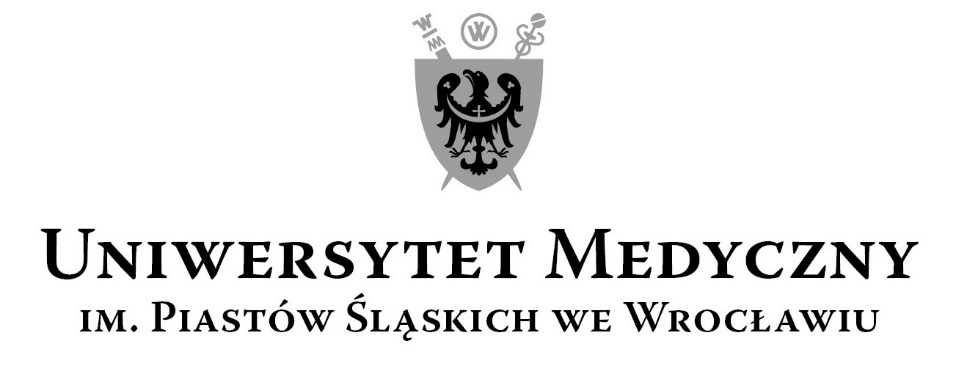 50-367 Wrocław, Wybrzeże L. Pasteura 1Zespół ds. Zamówień Publicznych UMWUl. Marcinkowskiego 2-6, 50-368 Wrocławfax 71 / 784-00-45e-mail: monika.komorowska@umed.wroc.pl 50-367 Wrocław, Wybrzeże L. Pasteura 1Zespół ds. Zamówień Publicznych UMWUl. Marcinkowskiego 2-6, 50-368 Wrocławfax 71 / 784-00-45e-mail: monika.komorowska@umed.wroc.pl Nr ofertyWykonawca, adres Cena brutto PLN1ALAB Laboratoria Sp. z o.o.Ul. Stępińska 22/3000-739 Warszawa96 350,002SYNEVO Sp. z o.o. Ul. Zamieniecka 80 lok. 401 04-158 Warszawa94 000,00